Unit 3 Lesson 3: Describe and Compare ShapesWU Which One Doesn’t Belong: Compare Shapes (Warm up)Student Task StatementWhich one doesn’t belong?A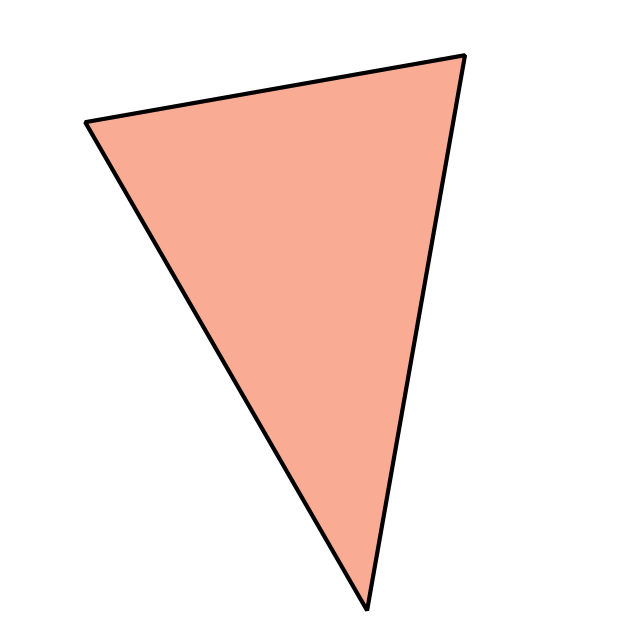 B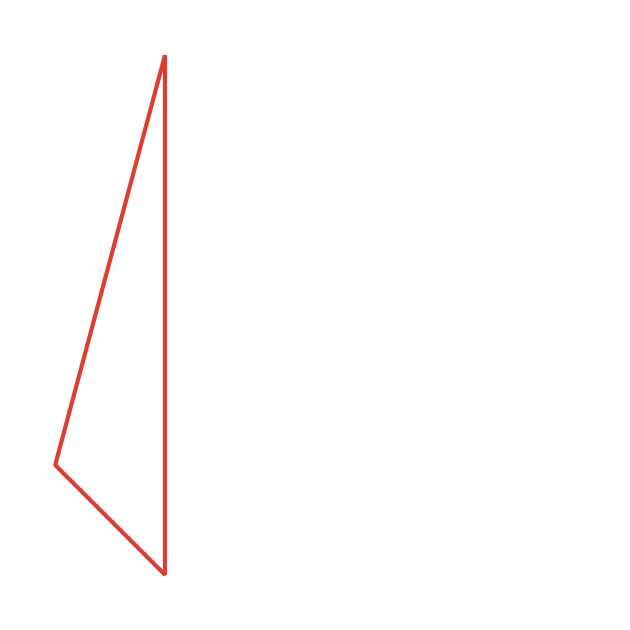 C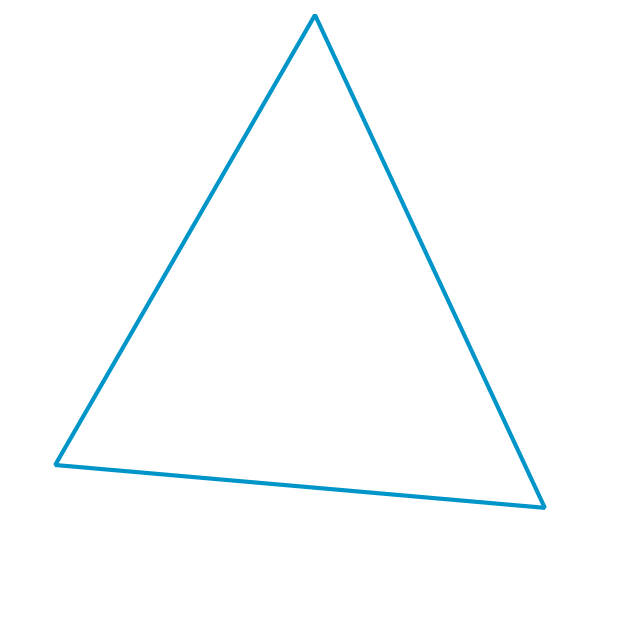 D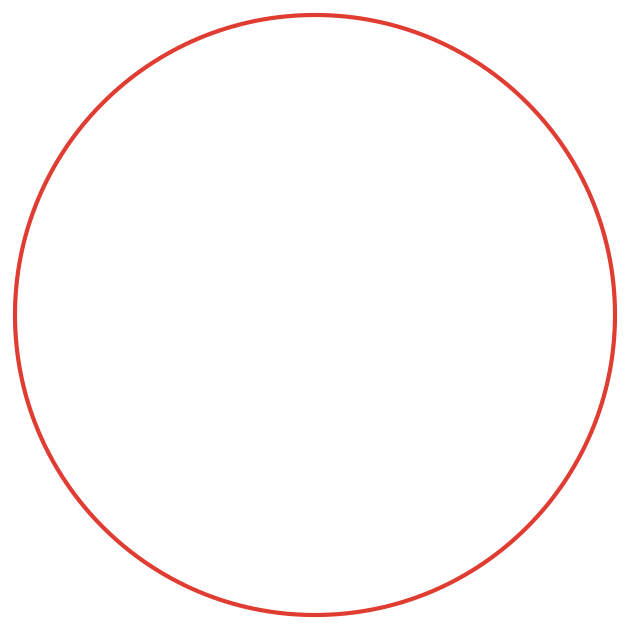 1 Hunt for Shapes to CompareStudent Task Statement2 Alike and DifferentStudent Task Statement3 Introduce Which One, ShapesStudent Task Statement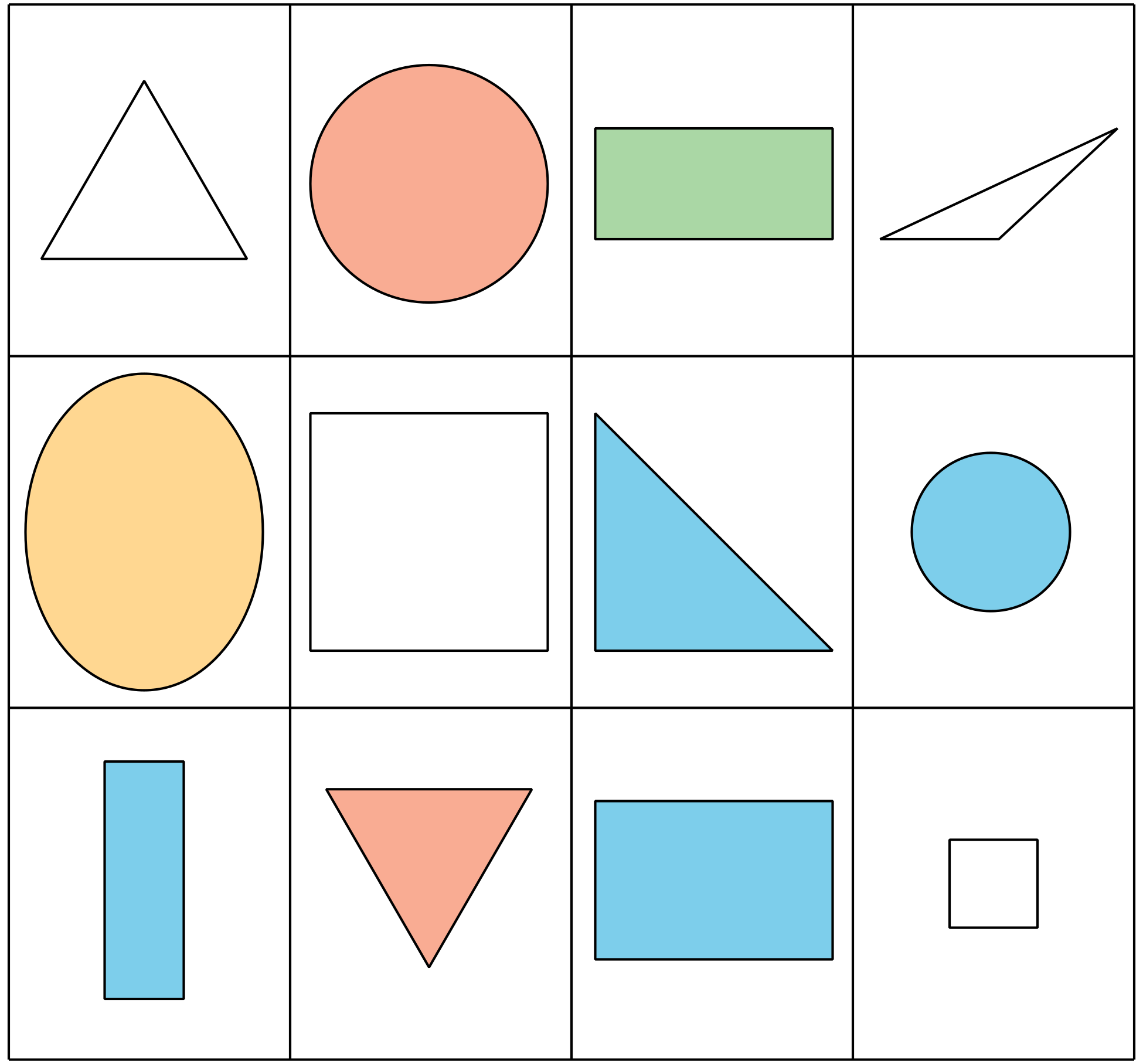 Choose a center.Which One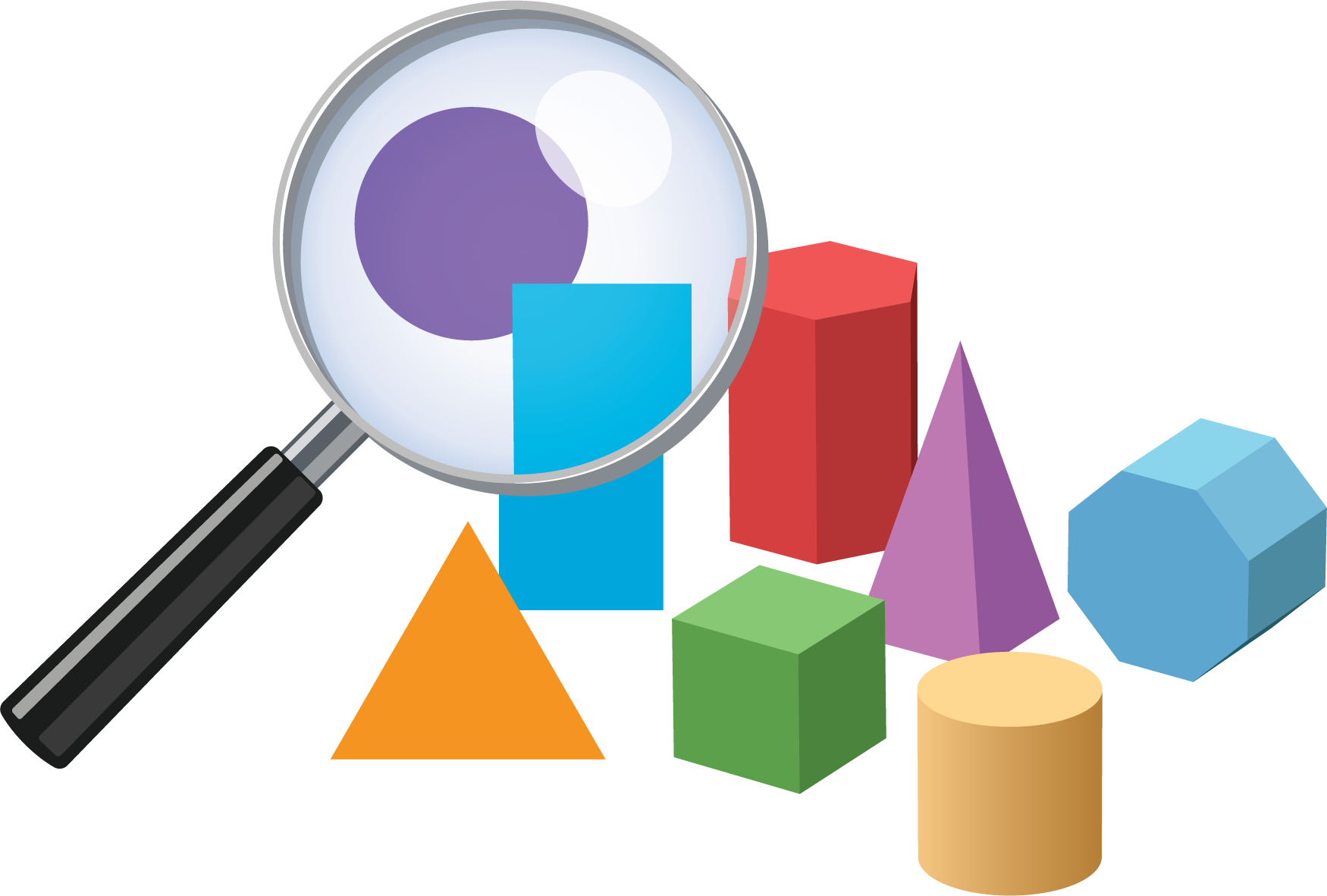 Picture Books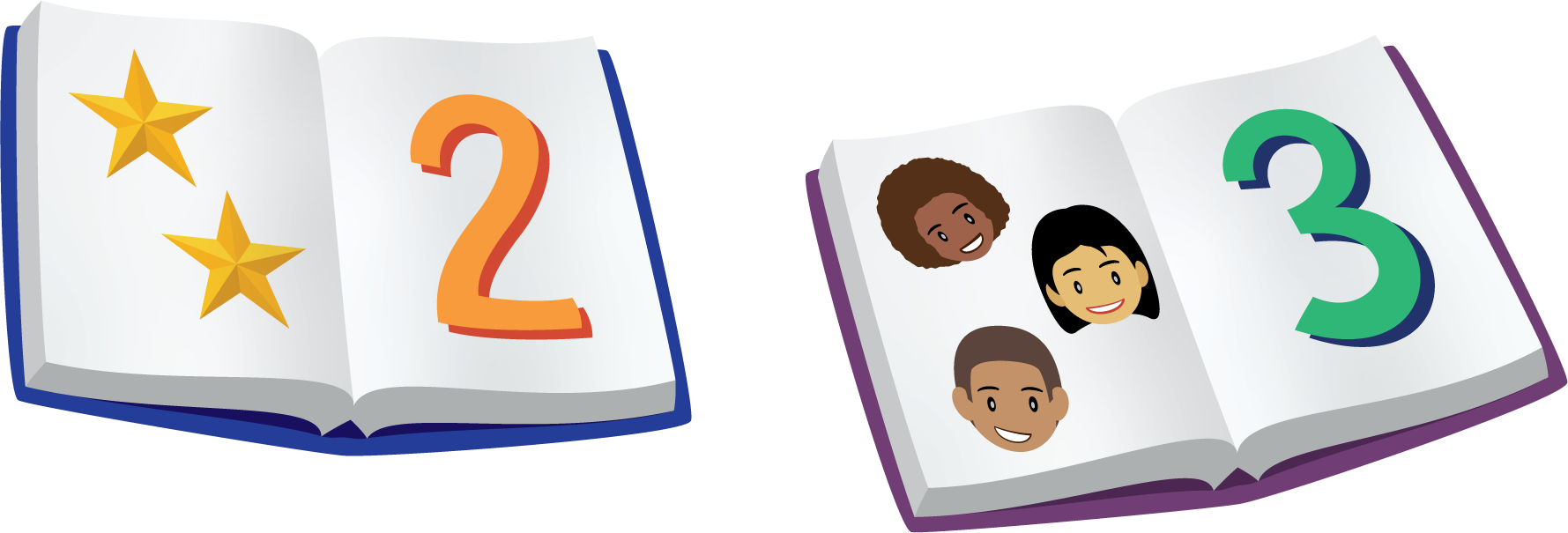 Bingo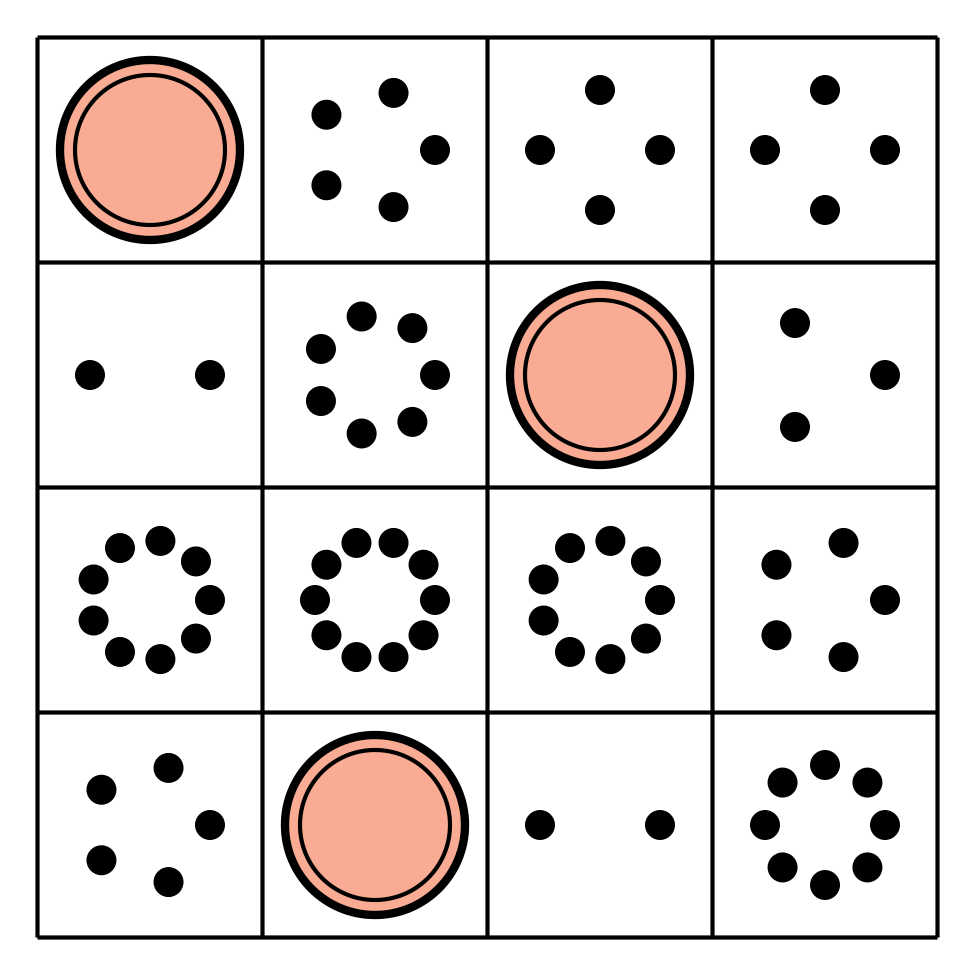 Shake and Spill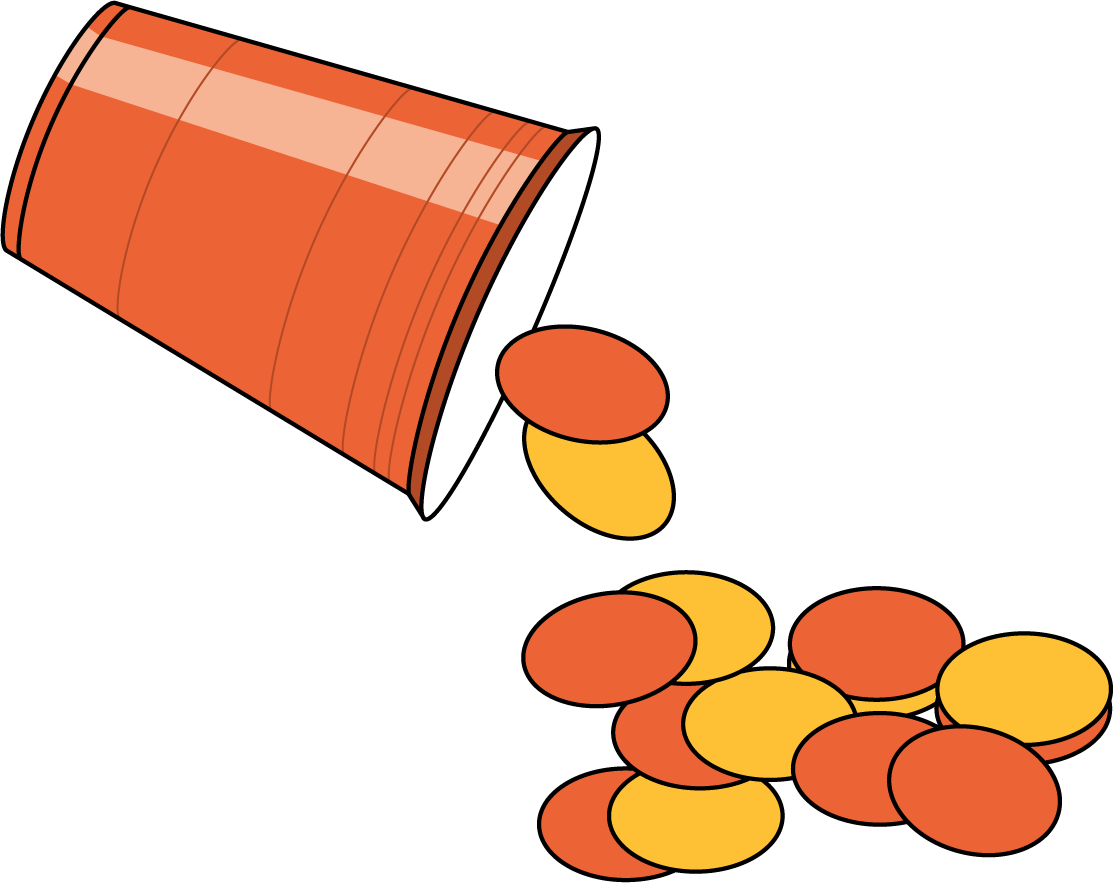 Images for Activity Synthesis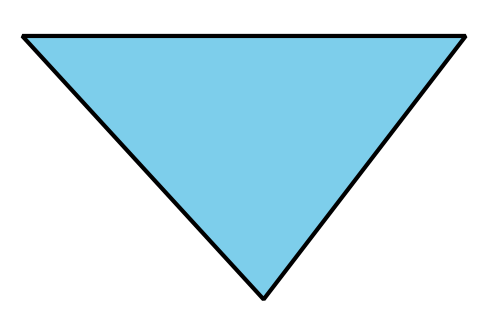 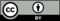 © CC BY 2021 Illustrative Mathematics®